от 15 марта 2023 года № 185 РЕШЕНИЕО внесении  изменений  в  решение Собрания депутатов Шалинского сельского поселения № 116  от 12.02.2013 года «Об утверждении Правил землепользования и застройки Шалинского сельского поселения»	В соответствии с Федеральным законом Российской Федерации
от 6 октября 2003 года № 131-ФЗ «Об общих принципах организации деятельности местного самоуправления в Российской Федерации», Федеральным законом от 14 июля 2022 года № 350-ФЗ «О внесении изменений в Градостроительный кодекс Российской Федерации и отдельные законодательные акты Российской Федерации», Уставом Шалинского сельского поселения Собрание депутатов Шалинского сельского поселения РЕШИЛО:1.Внести  в решение Собрания депутатов Шалинского сельского поселения № 116  от 12.02.2013 года «Об утверждении Правил землепользования и застройки Шалинского сельского поселения (далее –  Правила) следующее изменение:1.1.Пункт 4 статьи 3 Правил изложить в следующей редакции: «4.	Градостроительные регламенты не устанавливаются для земель лесного фонда, земель, покрытых поверхностными водами, земель запаса, земель особо охраняемых природных территорий (за исключением земель лечебно-оздоровительных местностей и курортов), сельскохозяйственных угодий в составе земель сельскохозяйственного назначения, земельных участков, расположенных в границах особых экономических зон и территорий опережающего развития.». 2. Настоящее решение вступает в силу после его официального опубликования (обнародования).3. Контроль за исполнением настоящего решения оставляю 
за собой.       Глава Шалинского сельского поселения                             Т.И.БушковаШале ял шотан илемындепутатше погынжо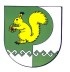 Собрание депутатов Шалинского сельского поселения425 151 Морко район, Кугу Шале ял, Молодежный  урем, 3Телефон-влак: 9-32-65425 151, Моркинский район, дер.Большие Шали ул. Молодежная, 3Телефоны: 9-32-65